О направлении методическихрекомендацийУважаемые руководители!Направляем вам рекомендации по работе с интернет-ресурсами по формированию и оценке функциональной грамотности обучающихся ГБОУ ИРО Краснодарского края в целях реализации плана мероприятий.Рекомендации содержат контент для выполнения тренировочных и диагностических работ по формированию и оцениванию функциональной грамотности обучающихся по шести направлениям: математическая грамотность, естественно-научная грамотность, читательская грамотность, финансовая грамотность, глобальные компетенции, креативное мышление.Консультирование по вопросам использования рекомендаций осуществляется методистами центра непрерывного повышения профессионального мастерства педагогических работников ГБОУ ИРО Краснодарского края по телефону: +7(861)232-48-79 или по электронной почте: mp@iro23.ru	Приложение в электронном виде доступно по ссылке https://disk.yandex.ru/d/LocvZDH3Z57sMwДиректор МКУ КНМЦ                                                                       Ф.И.Ваховский   В.А.Гофербер235-15-38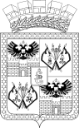 АДМИНИСТРАЦИЯ  МУНИЦИПАЛЬНОГО  ОБРАЗОВАНИЯ  ГОРОД  КРАСНОДАРМУНИЦИПАЛЬНОЕ  КАЗЁННОЕ  УЧРЕЖДЕНИЕ  МУНИЦИПАЛЬНОГО  ОБРАЗОВАНИЯ  ГОРОД КРАСНОДАР«КРАСНОДАРСКИЙ  НАУЧНО-МЕТОДИЧЕСКИЙ  ЦЕНТР»(МКУ  КНМЦ)ИНН/КПП  2310063396 / 231001001ОГРН  1022301614565, ОКПО  55110945Юридический адрес:Коммунаров ул., 150, г. Краснодар, 350000Фактический адрес:Дунайская ул., 62, г. Краснодар, 350059Тел/факс: (861) 235-15-53E-mail: info@knmc.kubannet.ruОт 25.01.2022_  №  122На № _________  от  ____________Руководителям общеобразовательных организаций